		     Konzervatoř P. J. Vejvanovského Kroměříž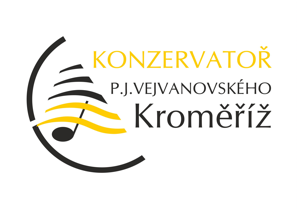 ZÁZNAM O PRAKTICKÉ MATURITNÍ ZKOUŠCE		Školní rok …………….Jméno studenta/ky …………………………………Hlavní obor – Zpěv                                    Učitel HLO: ……………………………  Látka ke zkoušceLidová píseň v náročnější úpravě     ………………………………………………………..Umělá píseň	…………………………………………………………………………..Árie antiche	…………………………………………………………………………..Operní árie	…………………………………………………………………………..	klavírní spolupráce:  Podpisy zkušební komise – členové:				Předseda zkušební komise:    	Klasifikace: